vks…e~&Jhen~ n;kuUn vk’kZ T;ksfreZB xq#dqy ds lrjgosa okf’kZdksRlo dk rhljk lekiu fnol& Ikapegk;K djus ls _.k mrjrk gS] dksbZ iq.; ugha gksrk rFkk bUgsa u djus ls egkiki gksrk gS% ia- ohjsUnz “kkL=h&eueksgu dqekj vk;Z] nsgjknwuAxq#dqy ikSa/kk nsgjknwu ds lrjgosa okf’kZdksRlo ds rhljs lekiu fnol fnukaad 5 twu 2016 dks izkr% lkeosn ijk;.k ;K Mk- lksenso “kkL=h ds czg~eRo esa lEiUu gqvkA ;K ds vuUrj vkpk;Z Mk- ;Kohj us dqN osneU=ksa dh O;k[;k;sa dhA ;K dh iw.kkZgqfr ds i”pkr~ xq#dqy ds czg~epkjh lkSjHk us rhu Hktu izLrqr fd;sA blds i”pkr izopu o Hktu l= vkjEHk gqvk ftldh v/;{krk vk;Ztxr ds o;kso`) Hktuksins”kd Jh vkse~ izdk”k oEekZ] ;equkuxj us dhA dk;Zdze ds la;kstu Mk- johUnz dqekj us lcls igys vk;Z fo}ku ia- ohjsUnz “kkL=h dks izopu ds fy, vkeaf=r fd;kA Jh ohjsUnz “kkL=h us mifu’knksa esa vkbZ egf’kZ vyw’k }kjk ,d jktk ds ;gka ;K djkus dh dFkk lqukbZA mUgksaus dgk fd fu/kkZfjr frfFk ij egf’kZ vyw’k dks dgha tkuk iM+ x;k vr% mUgksaus vius ,d f”k’; dks jktk ds ;gka ;K djkus ds fy, HkstkA egf’kZ ds ;g f”k’; ;K ds czg~ek in ij vklhu gq,A ;K vkjEHk djus ls iwoZ jktk [kM+s gq, vkSj mUgksaus ;K ds czg~ek o egf’kZ vyw’k ds f”k’; ls iz”u fd;k fd d`Ik;k crk;sa fd ;K fdlesa izfrf’Br gS\ f”k’; mRrj ugha ns ldkA og egf’kZ ds ikl vk;k vkSj iwjh ?kVuk ls mUgsa voxr djk;kA egf’kZ vyw’k dks Hkh bl iz”u dk mRrj Kkr ugha Fkk] vr% og vius f”k’; lfgr jktk ds ikl x;s vkSj muls iz”u fd;k fd jktsUnz! vki gh gesa crk;sa fd ;K fdlesa izfrf’Br gS\ 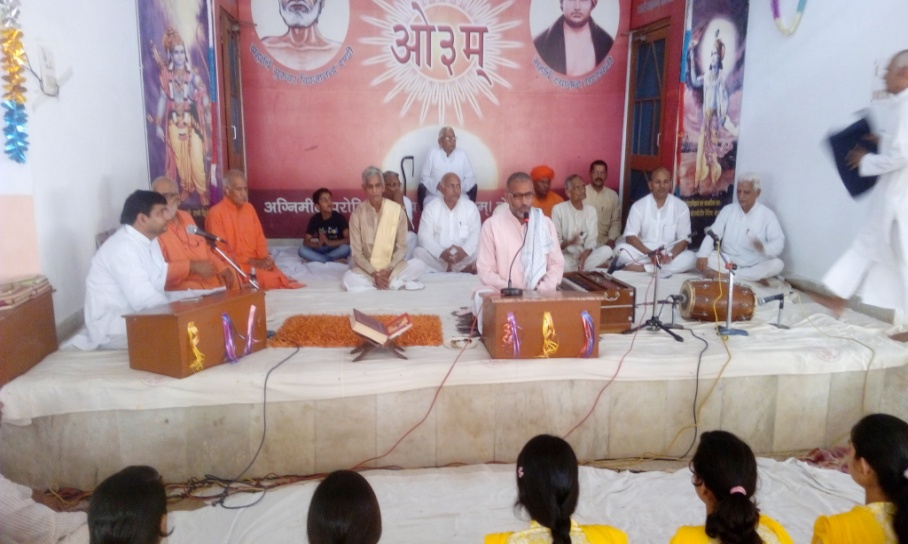 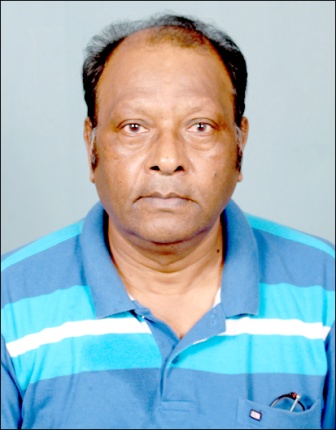 jktk us dgk fd ;K osnksa esa izfrf’Br gSA osnksa esa ;K cht :Ik esa gSA _f’k;ksa us mls o`{k :Ik nsdj gesa iznku fd;k gSA egf’kZ vyw’k us jktk ls iqu% iz”u fd;k fd osn fdlesa izfrf’Br gSa\ jktk us mRrj fn;k fd osn ok.kh esa izfrf’B gaS\ ok.kh fdlesa izfrf’Br gS] iz”u fd;s tkus ij mRrj feyk fd ok.kh eu esa izfrf’Br gSA iqu% iz”u gksus ij jktk us dgk fd eu vUu esa izfrf’B gSA fo}ku oDrk Jh ohjsUnz “kkL=h us dgk fd vUu dk lw{e Hkkx gh eu curk gSA iqu% iz”u gqvk vkSj mRrj feyk fd vUu ty esa izfrf’Br gSA ty rst esa izfrf’Br gSA mUgksaus dgk fd tc xehZ c<+rh gS rks yksx dgrs gSa fd o’kkZ gksxhA bl izdkj ty rst ok vfXu esa izfrf’Br gSA rst vkdk”k esa izfrf’Br gSA vkdk”k fdlesa izfrf’Br gS] iz”u fd;s tkus ij jktk us dgk fd vkdk”k czg~e esa izfrf’Br gSA fQj iz”u gqvk fd cg~e fdlesa izfrf’Br gS\ mRrj fn;k fd czg~e Lo;a czg~e esa gh izfrf’Br gSA bldk mRrj ;g Hkh gS fd czg~e czkg~e.k esa izfrf’Br gSA ia- ohjsUnz “kkL=h us dgk fd czkg~e.k og gksrk gS ftlus lekf/k dks fl) djds czg~e vFkkZr~ bZ”oj dk lk{kkRdkj fd;k gksA iz”u gqvk fd czkg~e.k fdlesa izfrf’B gS\ bldk mRrj fn;k fd czkg~e.k ozr esa izfrf’Br gSA ozr vFkkZr~ lHkh “kqHk ladYi ;K esa izfrf’Br gaSA Jh ohjsUnz “kkL=h us dgk fd ftl euq’; us viuk thou ;Ke; cuk fy;k og euq’; gh ozrh gSA mUgksaus dgk fd ge lHkh euq’;ksa dks ;kfKd vFkkZr~ ;K djus okyk gksuk pkfg;sA 	vk;Zlekt ds fo}ku iqjksfgr ia- ohjsUnz “kkL=h us dgk fd lHkh euq’;ksa ds fy, ;K djuk vfuok;Z gSA tks x`gLFkh euq’; ;K ugha djrk og ikih gksrk gSA mUgksaus dgk fd D;ksafd nso ;K vfXugks= ,d egk;K gS vr% ;K u djus okyk egkikih gks tkrk gSA mUgksaus le>k;k fd ;Kksa dks djus ls iq.; ugha feyrk vfirq u djus ls egkiki yxrk gSA bldk dkj.k ;g gS fd euq’; vius Åij rhu _.k nso _.k] _f’k _.k vkSj fir` _.k ysdj mRiUu gksrk gSA ;g iap egk;K bu rhu _.kksa dks pqdkus ;k mrkjus ds fy, fd, tkrs gSaA mUgksaus le>k;k fd ekrk] firk o vkpk;Z dk _.k mudh lsok o vkKkikyu dj pqdk;k tkrk gSA blls _.k mrjrk gS u fd ,slk djus ls dksbZ iq.; gksrk gS tSlk fd fo}ku yksx dgk djrs o ekurs gSaA mUgksaus dgk fd ge lU/;k ok czg~e;K] nso;K vfXugks=] fir` ;K] vfrfFk ;K vkSj cfyoS”onso ;K vius Åij _.k dks mrkjus ds fy, djrs gSaA blesa dksbZ iq.; ugha yxrkA bu ;Kksa dks djus ls _.k mrjrk gSA viuh ok.kh dks fojke nsrs gq, oSfnd fo}ku ohjsUnz “kkL=h us Jksrkvksa dk vkg~oku~ fd;k fd vki ozrh o ;kfKd cusA ia- ohjsUnz “kkL=h ds ckn ia- /keZiky ”kkL=h] ia- lR;iky ifFkd] Lokeh J)kuUn] xkser&vyhx<+] Mk- fou; fo|kyadkj] Mk- lksenso “kkL=h] Mk- j?kqohj osnkysdkj] fnYyh] ia- lR;iky ljy] Jh lgnso flag iq.Mhj fo/kk;d] Jh ohjiky fo|kyadkj] Jh /keZohj “kkL=h] Bkdqj fodze flag] Mk- vUuiw.kkZ ds izoopu] mins”k ok Hktu vkfn gq,A v/;{kh; Hkk’k.k ia- vkse~ izdk”k oEekZ th dk gqvkA bl volj ij vk;Zlekt ds izfl) oSfnd fo}ku ia- jktohj “kkL=h dh Le`fr esa Jh jktohj “kkL=h ds ifjokj o xq#dqy ikSa/kk us feydj la;qDr :Ik ls vk;Ztxr ds izfl) fo}ku Mk- j?kqohj osnkyadkj dk vfHkuUnu fd;kA vfHkuUnu i= dk okpu Mk- johUnz vk;Z us fd;kA Lokeh iz.kokuUn th o vusd fo}kuksa us Mk- j?kqohj osnkyadkj dks “kky vks<+kdj o vfHkuUnu i= HksaV dj mudk lEeku fd;kA mudks bl volj ij iqjLdkj :Ik esa tks /kujkf”k HksaV dh xbZ og mUgksaus xq:dqy ds lkoZtfud fgr ds dk;ksZa ds fy, HksaV dj nhA yxHkx 1500 J)kyqvksa us blds ckn feydj Hkkstu fd;kA Ik”pkr xq:dqy ds czg~epkfj;ksa us ukuk izdkj ds O;k;keksa] fteukfLVd o twMks&djkVs vkfn vusdkusd izdkj ds djrcksa izLrqr fd, ftlls Jksrk o n”kZd Hkko foHkksj gks x;sA bl izdkj ds dfBu dk;Z ljdkj o futh Ldwy ds cPps djus esa l{ke ugha gksrsA ;g O;k;ke o vU; dk;Zdze dsoy xq#dqy ds cPpksa ds }kjk gh lEHko gSaA lHkh n”kZdksa us mudh iz”kalk dh vkSj migkj :Ik esa mUgsa /kujkf”k;ka HksaV dhA mRlo esa vusd iqLrd fodzsrk o vU; izdkj dh vusdkusd lkefxz;ksa ds fodzsrk Hkh vius HkO; LVkyksa ds lkFk dk;Zdze LFky ds fudV mifLFkr FksA bl ckj dk mRlo xq#dqy ds bfrgkl esa ,d u;k dhfrZeku mRiUu djus okyk mRlo jgkA dk;Zdze iw.kZ:is.k lQy jgkA 	ikBdksa ds KkukFkZ xq#dqy ikSa/kk ds mRlo esa fn;k x;k Jh ohjsUnz “kkL=h dk mi;qZDr izHkko”kkyh mins”k ,oa vU; tkudkjh loZfgr dh Hkkouk ls izLrqr gSA bfrA &eueksgu dqekj vk;ZIkrk% 196 pqD[kwokyk&2nsgjknwu&248001Qksu%09412985121 